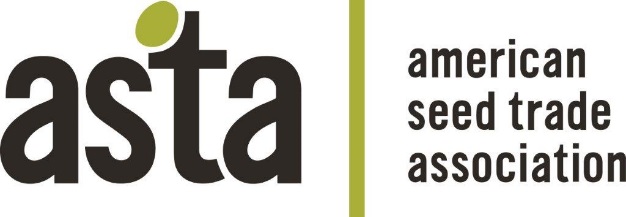 FuSE Campus Connections Program ApplicationPersonal InformationAcademic & Professional InformationAdditional InformationHow did you hear about the FuSE Campus Connections program? Please select all that apply. Please include a resume with your completed application.Experience and InvolvementSummarize your experiences and involvement in organizations outside of academics (i.e. community, campus, church, sports).List any awards or distinctions you have received.QuestionsPlease limit your answers to approximately 200 words each.Why should you be chosen to participate in the Campus Connections Program?What are your expected outcomes of participating in the program?What can you offer the seed industry, as well as your peers, mentors, and other attendees, at ASTA’s Policy and Leadership Development Conference?What inspired you to pursue an education and career in the seed industry?Agreement and SignatureBy submitting this application, I affirm that the facts set forth are true and complete.Application Review PolicyAll applications will be reviewed by the Campus Connections Committee.Return completed application and resume by December 8, 2017 via email, mail, or fax to: American Seed Trade AssociationATTN: FUSE1701 Duke Street Suite 275Alexandria, VA 22314ajorss@betterseed.orgF: (703) 837-9365Please direct any questions to fuse@betterseed.org and a member of the Connections Committee will follow up with you.Name:	Name:	Gender: M / F / Prefer not to discloseGender: M / F / Prefer not to discloseAddress:Address:Address:Address:City, State, Zip:City, State, Zip:City, State, Zip:City, State, Zip:Main Phone:	Main Phone:	Alternate Phone:Alternate Phone:Email:Email:Email:Email:Date of Birth:Date of Birth:Date of Birth:Date of Birth:Emergency Contact:Relationship:Relationship:Phone #:University:Department:Major:Target Graduation Date:Cumulative GPA: Research (if applicable): Post-Graduation Plans:Post-Graduation Plans:Summer 2017 Internship Plans (at minimum, please include company/job title):Summer 2017 Internship Plans (at minimum, please include company/job title):LinkedIn Profile URL: LinkedIn Profile URL: Direct referralReferred by?  ___________________________Current/past internshipCampus career services officeCampus organization/clubSocial mediaOther (please explain): _______________________________________________________________Other (please explain): _______________________________________________________________Signature: _______________________________Signature: _______________________________Name (print): ____________________________Date: __________